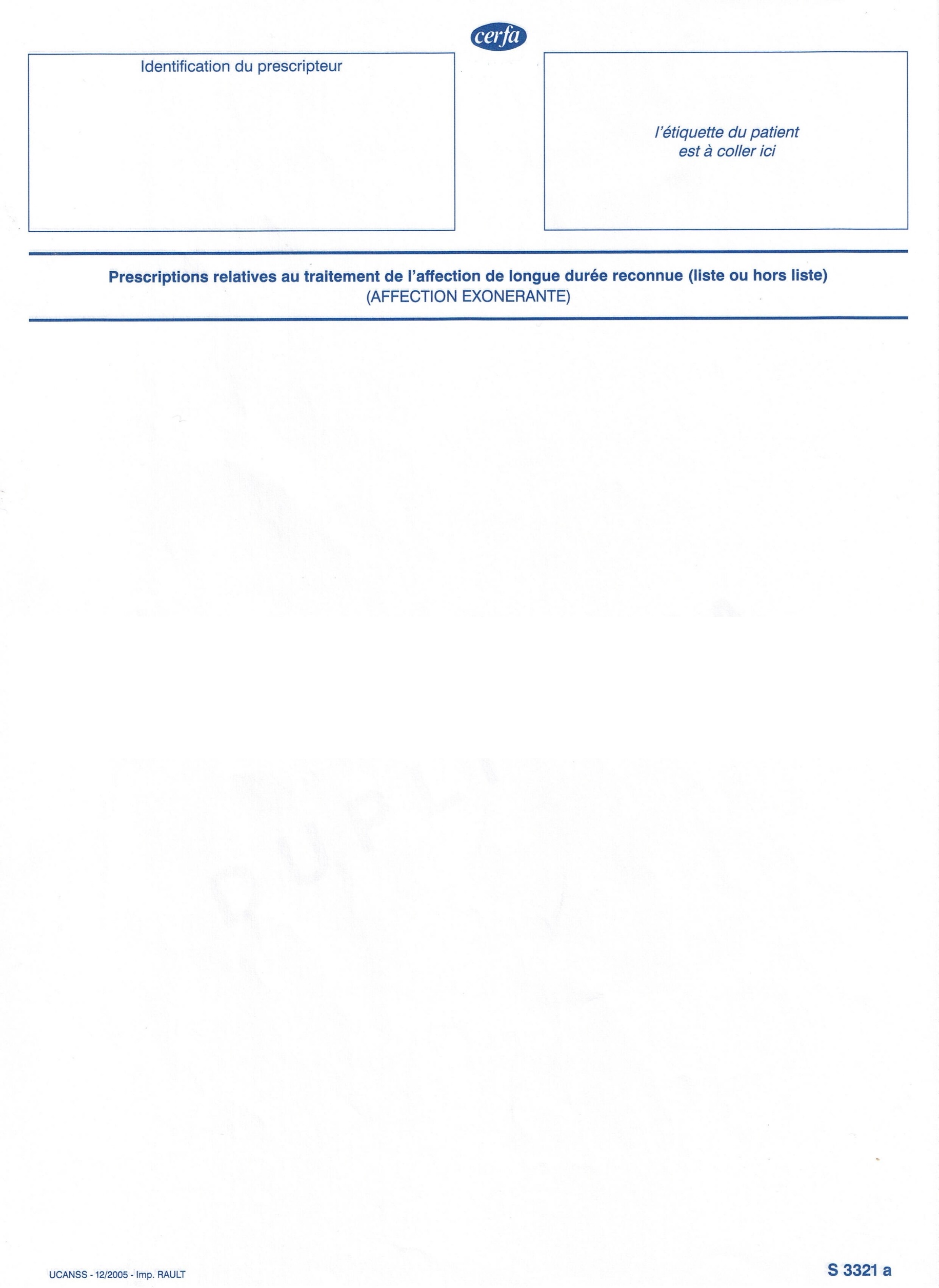 LeSoins à effectuer par un infirmier libéral à domicile tous les jours, dimanche et jours fériés compris pour entretien et prise en charge d’un cathéter central type Piccline ou Midline : 	Rinçage de chaque voie par au minimum 20 ml de Serum physiologique injectable, au travers des valves autoflush, par rinçage pulsé de 3 à 4 poussées	Réfection du pansement PICCLINE et changement des valves autoflush une fois par semaine au minimum et aussi souvent que son état l’impose (pansement stérile en 4 temps) + changement des valves + rinçage en pulsé 	surveillance du point de ponction.		Surveillance des paramètres.	Bilan sanguin sur la voie centrale la veille de la chimiothérapie ORDONNANCE POUR    JOURS 				À RENOUVELER      FOIS								Nombre de cases cochées : 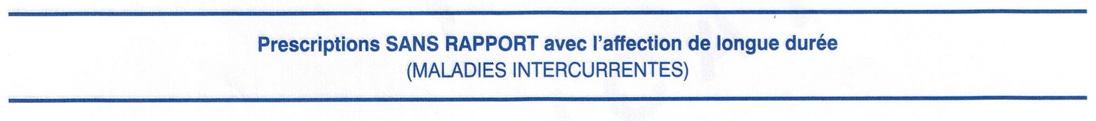 